Consultation pour un nouveau formulaireTout projet de formulaire doit être publié pour une période de 30 jours afin que le Ministère puisse recueillir des commentaires, comme le prévoit la Politique gouvernementale sur l’allègement réglementaire et administratif | Gouvernement du Québec (quebec.ca).Les personnes intéressées à commenter le projet de formulaire « Registre de la caractérisation du scénario de référence et du scénario de projet » peuvent envoyer un courriel à dmc.creditscompensatoires@environnement.gouv.qc.ca d’ici le 17 mai 2024.Le formulaire pourra être modifié en fonction des commentaires reçus. Il peut toutefois être utilisé dès maintenant.Système de plafonnement etd’échange de droits d’émission degaz à effet de serre – Volet des crédits compensatoiresREGISTRE DE LA CARACTÉRISATION DU SCÉNARIO DE RÉFÉRENCE ET DU SCÉNARIO DE PROJETProjet de boisement et de reboisement sur des terres du domaine privé admissibles à la délivrance de créditscompensatoires[Titre du projet][Code de projet (inscrire le code si disponible, sinon, inscrire « à venir »)]Présenté par :[Nom du promoteur]Au :Ministère de l’Environnement, de la Lutte contre les changements climatiques, de la Faune et des ParcsInstructions aux promoteurs de projets de crédits compensatoiresLe présent gabarit est conçu à l’intention des promoteurs de projets de crédits compensatoires dans le cadre du Système de plafonnement et d’échange de droits d’émission de GES (SPEDE). Remplir le registre de la caractérisation du scénario de référence et du scénario de projet (registre) est obligatoire et vise à assurer la rigueur et la transparence du processus menant à la délivrance des crédits compensatoires et, surtout, à soutenir l’étape de la vérification de la détermination du bilan d’un projet de boisement ou de reboisement admissible à la délivrance de crédits compensatoires en vertu du Règlement relatif aux projets de boisement et de reboisement sur des terres du domaine privé admissibles à la délivrance de crédits compensatoires (Règlement). Plus précisément, ce registre doit permettre au vérificateur et au ministre de reconnaître rapidement les modifications apportées aux renseignements et aux données utilisées pour simuler l’évolution annuelle des stocks de carbone dans les réservoirs de carbone du scénario de référence et du scénario de projet dans le logiciel MBC-SFC et, ainsi, de répondre principalement à l’exigence réglementaire du sous-paragraphe 13 de l’article 84 du TITRE VI RAPPORT DE PROJET :13° une présentation des modifications apportées au scénario de projet et, le cas échéant, au scénario de référence comprenant les divers renseignements et les données les composant ainsi que leurs justificatifs et une présentation des résultats annuels et par période de déclaration des simulations de l’évolution annuelle des stocks de carbone de chaque scénario ainsi que toutes les données et les hypothèses utilisées pour générer les renseignements et données nécessaires à la simulation du scénario de référence et le scénario de projet ainsi que l’ensemble des résultats des simulations.Pour assister le promoteur dans sa tâche de remplir le présent gabarit, il est suggéré de consulter les chapitres 3 et 8 de la version la plus à jour du Guide de l’utilisateur du Modèle du bilan du carbone du secteur forestier canadien (MBC-SFC) à l’échelle opérationnelle (https://publications.gc.ca/collections/collection_2016/rncan-nrcan/Fo134-5-2016-fra.pdf).S’il le désire, le promoteur peut ajouter des sections à ce registre et utiliser la section « Annexes » pour archiver des données et des renseignements en lien avec la caractérisation et la mise à jour de son scénario de projet et, le cas échéant, de son scénario de référence et ainsi faciliter les modifications apportées aux différents scénarios tout au long de la réalisation d’un projet. Une fois une section remplie, veuillez supprimer les instructions en italique. Notez que ce gabarit ne constitue pas une interprétation juridique du Règlement concernant le système de plafonnement et d’échange de droits d’émission de gaz à effet de serre (RSPEDE) ou du Règlement ni celle d’aucune loi ou d’aucun règlement québécois ou canadien. Veuillez donc vous référer à ces lois et règlements, au besoin.Important : Le registre de la caractérisation du scénario de référence et du scénario de projet sera accessible au grand public par l’entremise du registre des projets de crédits compensatoires, sur le site Web du ministère de l’Environnement, de la Lutte contre les changements climatiques, de la Faune et des Parcs (MELCCFP). Si des sections de ce registre comportent des renseignements confidentiels, veuillez nous en aviser pour qu’elles soient retirées du document avant sa publication.Renseignements sur le promoteur du projet et son représentant Instructions : Si un changement de promoteur du projet ou de son représentant survient durant la réalisation du projet, ne pas supprimer les informations déjà saisies et simplement ajouter une nouvelle section sous celle qui est en lien avec la personne concernée par la modification;Fournissez les informations demandées dans le tableau suivant.Renseignements et données relatives à la caractérisation initiale des scénarios du projet (au moment du dépôt du projet)  Scénario de référenceStocks de carbone initiaux des réservoirs de carboneInstructions : Une fois la compilation des données de l’inventaire initial réalisée et les valeurs initiales de carbone saisies dans MBC-SFC, insérer, dans l’encadré suivant, une image (capture d’écran) de l’onglet « Conditions initiales non forestières » de la fenêtre « Modifier les paramètres régionaux par défaut » relative au scénario de référence du projet :Sommaire de la caractérisation initiale du scénario de référence (avant simulation de l’évolution des stocks de carbone dans MBC-SFC)Instructions : Une fois l’étape de la caractérisation finale du scénario de référence du projet dans le logiciel MBC-SFC terminée (saisie des données dans MBC-SFC), insérer, dans l’encadré suivant, une image de la fenêtre « Sommaire de projet » relatif au scénario de référence de son projet que vous avez créé;Il est suggéré de faire une image de cette fenêtre au moment où MBC-SFC génère cette dernière, car il est plus difficile de la générer à nouveau une fois la simulation réalisée;En lien avec l’image de l’exemple ci-dessous, définir les peuplements de la section « Détails d’inventaire ». Par exemple :Peuplement 1 : fait référence à l’évolution de la strate arbustive;Peuplement 2 : fait référence à l’évolution de la strate friche arboricole bouleau blanc (BOP);Peuplement 3 : fait référence à l’évolution de la plantation d’épinettes blanches (EPB). Évolution des stocks de carbone dans les réservoirs de carbone du scénario de référenceInstructions : Après avoir lancé la simulation de l’évolution des stocks de carbone du scénario de référence dans MBC-SFC, insérer, dans l’encadré suivant, une image du graphique de l’évolution de tous les réservoirs de carbone en lien avec le scénario de référence de son projet;Pour faciliter l’étape de la vérification du projet, il est également suggéré de joindre un fichier Excel du graphique inséré dans cette section. Pour faciliter la transmission de documents en lien avec le projet, le promoteur peut insérer une copie d’un document (ex. : fichier PDF, Word, graphique ou feuille de calcul Excel, présentation PowerPoint) à l’aide de la fonction « Insérer un objet dans un document Word ». Sommaire de la caractérisation initiale du scénario de référence (après simulation de l’évolution des stocks de carbone dans MBC-SFC)Instructions : Lorsque la simulation de l’évolution des stocks de carbone du scénario de référence dans MBC-SFC est terminée, insérer, dans l’encadré suivant, une image présentant le résumé des principaux composants relatifs au scénario de référence:Les définitions de classes d’âge;Les classificateurs d’inventaire et les valeurs de classificateur;Les limites administratives et écologiques;Les unités spatiales et les groupes d’unités spatiales;Les registres d’inventaire;Les types d’essences;Les courbes de rendement;Les types de perturbations et les matrices de perturbation.Scénario de projetStocks de carbone initiaux des réservoirs de carboneInstructions : Une fois la compilation des données de l’inventaire initial réalisée et les valeurs initiales de carbone saisies dans MBC-SFC, insérer, dans l’encadré suivant, une image (capture d’écran) de l’onglet « Conditions initiales non forestières » de la fenêtre « Modifier les paramètres régionaux par défaut » relative au scénario de projet :Sommaire de la caractérisation initiale du scénario de projet (avant simulation de l’évolution des stocks de carbone dans MBC-SFC)Instructions : Une fois l’étape de la caractérisation finale du scénario de projet dans le logiciel MBC-SFC terminée (saisie des données dans MBC-SFC), insérer, dans l’encadré suivant, une image de la fenêtre « Sommaire de projet » relatif au scénario de projet que vous avez créé;Il est suggéré de faire une image de cette fenêtre au moment où MBC-SFC génère cette dernière, car il est plus difficile de la générer à nouveau une fois la simulation réalisée;En lien avec l’image de l’exemple ci-dessous, définir les peuplements de la section « Détails d’inventaire ». Par exemple :Peuplement 1 : fait référence à l’évolution de la strate arbustive;Peuplement 2 : fait référence à l’évolution de la strate friche arboricole bouleau blanc (BOP);Peuplement 3 : fait référence à l’évolution de la plantation d’épinettes blanches (EPB).Évolution des stocks de carbone dans les réservoirs de carbone du scénario de projetInstructions : Après avoir lancé la simulation de l’évolution des stocks de carbone du scénario de projet dans MBC-SFC, insérer, dans l’encadré suivant, une image du graphique de l’évolution de tous les réservoirs de carbone en lien avec le scénario de projet;Pour faciliter l’étape de la vérification du projet, il est également suggéré de joindre un fichier Excel du graphique inséré dans cette section. Pour faciliter la transmission de documents en lien avec le projet, le promoteur peut insérer une copie d’un document (ex. : fichier PDF, Word, graphique ou feuille de calcul Excel, présentation PowerPoint) à l’aide de la fonction « Insérer un objet dans un document Word ». Sommaire de la caractérisation initiale du scénario de projet (Après simulation de l’évolution des stocks de carbone dans MBC-SFC)Instructions : Lorsque la simulation de l’évolution des stocks de carbone du scénario de projet dans MBC-SFC est terminée, insérer dans l’encadré suivant, une image présentant le résumé des principaux composants relatifs au scénario de projet:Les définitions de classes d’âge;Les classificateurs d’inventaire et les valeurs de classificateur;Les limites administratives et écologiques;Les unités spatiales et les groupes d’unités spatiales;Les registres d’inventaire;Les types d’essences;Les courbes de rendement;Les types de perturbations et les matrices de perturbation.Renseignements sur la personne responsable de la caractérisation des scénarios de référence et de projet et de la simulation de l’évolution annuelle des stocks de carbone dans le logiciel MBC-SFC  Instructions : Dans le tableau ci-dessous, fournissez les informations demandées en lien avec la personne responsable de la caractérisation du scénario de référence et du scénario de projet et des simulations de l’évolution annuelle des stocks de carbone dans le logiciel MBC-SFC.Renseignements et données relatives à la mise à jour des scénarios de référence et de projet (au moment d’une demande de délivrance de crédits compensatoires)  Instructions : Le promoteur devra ajouter à son registre une section comme celle-ci pour chaque mise à jour d’un scénario de référence et d’un scénario de projet.Scénario de référenceMise à jour des stocks de carbone des réservoirs de carboneInstructions : Une fois la compilation des données de l’inventaire de délivrance réalisée et les valeurs de carbone saisies dans MBC-SFC, insérer, dans l’encadré suivant, une image (capture d’écran) de l’onglet « Conditions initiales non forestières » de la fenêtre « Modifier les paramètres régionaux par défaut » relative au scénario de référence du projet.Sommaire de la mise à jour du scénario de référence (avant simulation de l’évolution des stocks de carbone dans MBC-SFC)Instructions : Une fois l’étape de la mise à jour du scénario de référence du projet dans le logiciel MBC-SFC terminée (saisie des données dans MBC-SFC), insérer, dans l’encadré suivant, une image de la fenêtre « Sommaire de projet » relatif au scénario de référence que vous avez créé;Il est suggéré de faire une image de cette fenêtre au moment où MBC-SFC génère cette dernière, car il est plus difficile de la générer à nouveau une fois la simulation réalisée;En lien avec l’image de l’exemple ci-dessous, définir les peuplements de la section « Détails d’inventaire ». Par exemple :Peuplement 1 : fait référence à l’évolution de la strate arbustive;Peuplement 2 : fait référence à l’évolution de la strate friche arboricole bouleau blanc (BOP);Peuplement 3 : fait référence à l’évolution de la plantation d’épinettes blanches (EPB).Évolution des stocks de carbone dans les réservoirs de carbone du scénario de référenceInstructions : Après avoir lancé la simulation de la mise à jour de l’évolution des stocks de carbone du scénario de référence dans MBC-SFC, insérer, dans l’encadré suivant, une image du graphique de l’évolution de tous les réservoirs de carbone en lien avec le scénario de référence;Pour faciliter l’étape de la vérification du projet, il est également suggéré de joindre un fichier Excel du graphique inséré dans cette section. Pour faciliter la transmission de documents en lien avec le projet, le promoteur peut insérer une copie d’un document (ex. : fichier PDF, Word, graphique ou feuille de calcul Excel, présentation PowerPoint) à l’aide de la fonction « Insérer un objet dans un document Word ». Sommaire de la mise à jour du scénario de référence (après simulation de l’évolution des stocks de carbone dans MBC-SFC)Instructions : Lorsque la simulation de la mise à jour de l’évolution des stocks de carbone du scénario de référence dans MBC-SFC est terminée, insérer, dans l’encadré suivant, une image présentant le résumé des principaux composants relatifs au scénario de référence:Les définitions de classes d’âge;Les classificateurs d’inventaire et les valeurs de classificateur;Les limites administratives et écologiques;Les unités spatiales et les groupes d’unités spatiales;Les registres d’inventaire;Les types d’essences;Les courbes de rendement;Les types de perturbations et les matrices de perturbation.Scénario de projetMise à jour des stocks de carbone des réservoirs de carboneInstructions : Une fois la compilation des données de l’inventaire de délivrance réalisée et les valeurs de carbone saisies dans MBC-SFC, insérer, dans l’encadré suivant, une image (capture d’écran) de l’onglet « Conditions initiales non forestières » de la fenêtre « Modifier les paramètres régionaux par défaut » relative au scénario de projet :Sommaire de la mise à jour du scénario de projet (avant simulation de l’évolution des stocks de carbone dans MBC-SFC)Instructions : Une fois l’étape de la mise à jour du scénario de projet dans le logiciel MBC-SFC terminée (saisie des données dans MBC-SFC), insérer, dans l’encadré suivant, une image de la fenêtre « Sommaire de projet » relatif au scénario de projet que vous avez créé;Il est suggéré de faire une image de cette fenêtre au moment où MBC-SFC génère cette dernière, car il est plus difficile de la générer à nouveau une fois la simulation réalisée;En lien avec l’image de l’exemple ci-dessous, définir les peuplements de la section « Détails d’inventaire ». Par exemple :Peuplement 1 : fait référence à l’évolution de la strate arbustive;Peuplement 2 : fait référence à l’évolution de la strate friche arboricole bouleau blanc (BOP);Peuplement 3 : fait référence à l’évolution de la plantation d’épinettes blanches (EPB). Évolution des stocks de carbone dans les réservoirs de carbone du scénario de projetInstructions : Après avoir lancé la simulation de l’évolution des stocks de carbone du scénario de projet dans MBC-SFC, insérer, dans l’encadré suivant, une image du graphique de l’évolution de tous les réservoirs de carbone en lien avec le scénario de projet;Pour faciliter l’étape de la vérification du projet, il est également suggéré de joindre un fichier Excel du graphique inséré dans cette section. Pour faciliter la transmission de documents en lien avec le projet, le promoteur peut insérer une copie d’un document (ex. : fichier PDF, Word, graphique ou feuille de calcul Excel, présentation PowerPoint) à l’aide de la fonction « Insérer un objet dans un document Word ». Sommaire de la mise à jour du scénario de projet (après simulation de l’évolution des stocks de carbone dans MBC-SFC)Instructions : Lorsque la simulation de l’évolution des stocks de carbone du scénario de projet dans MBC-SFC est terminée, insérer, dans l’encadré suivant, une image présentant le résumé des principaux composants relatifs au scénario de projet:Les définitions de classes d’âge;Les classificateurs d’inventaire et les valeurs de classificateur;Les limites administratives et écologiques;Les unités spatiales et les groupes d’unités spatiales;Les registres d’inventaire;Les types d’essences;Les courbes de rendement;Les types de perturbations et les matrices de perturbation.Renseignements sur la personne responsable de la mise à jour des scénarios de référence et de projet et des simulations de l’évolution annuelle des stocks de carbone dans le logiciel MBC-SFC Instructions : Dans le tableau ci-dessous, fournissez les informations demandées en lien avec la personne responsable de la mise à jour du scénario de référence et du scénario de projet et des simulations de l’évolution annuelle des stocks de carbone dans le logiciel MBC-SFC.En fonction de la période de déclaration, veuillez ajouter une section à ce tableau pour tenir compte du changement de la période de déclaration et, le cas échéant, du responsable de la mise à jour et de la simulation de l’évolution annuelle des stocks de carbone dans le logiciel MBC-SFC.Annexes : Instructions : En fonction de ses besoins, le promoteur peut ajouter des annexes dans cette section pour consigner des renseignements et des données qui serviront à appuyer certains choix faits lors de la caractérisation ou d’une mise à jour des scénarios de référence et de projet.Le promoteur doit assurer le lien entre les données et les renseignements inscrits dans le registre et l’annexe en lien avec ces derniers. Renseignements sur le promoteur du projetRenseignements sur le promoteur du projetRenseignements sur le promoteur du projetNom et prénom du promoteur :Nom et prénom du promoteur :Nom et prénom du promoteur :N° et rue : N° et rue : N° d’unité :Ville :Province :Province :Code postal :Code postal :Code postal :Numéro de téléphone :Numéro de téléphone :Numéro de téléphone :Adresse courriel :Adresse courriel :Adresse courriel :Renseignements sur le représentant du promoteur (si différent du promoteur)Renseignements sur le représentant du promoteur (si différent du promoteur)Renseignements sur le représentant du promoteur (si différent du promoteur)Nom et prénom du représentant :Nom et prénom du représentant :Nom et prénom du représentant :N° et rue : N° et rue : N° d’unité :Ville :Province : Province : Code postal :Code postal :Code postal :Numéro de téléphone :Numéro de téléphone :Numéro de téléphone :Adresse courriel :Adresse courriel :Adresse courriel :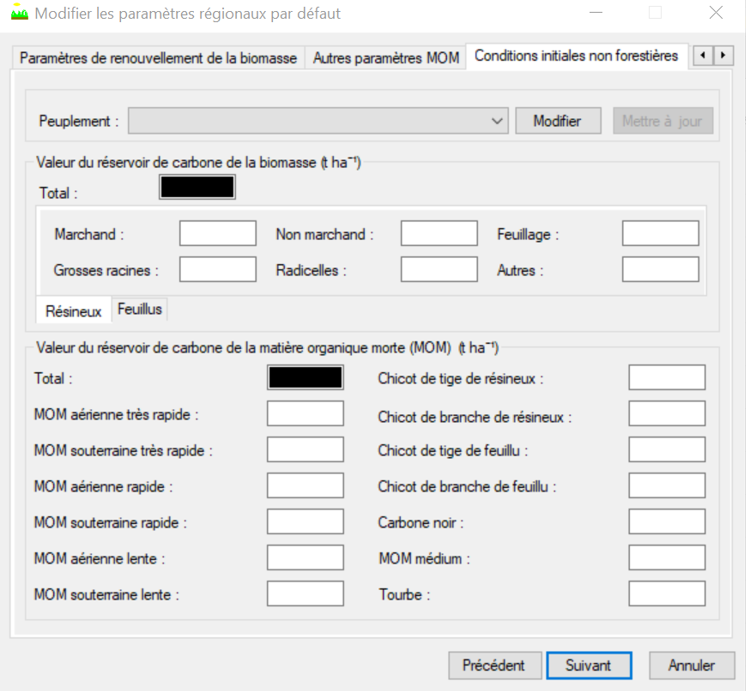 Exemple de l’image à insérer (tirée du Guide de l’utilisateur MBC-SFC) 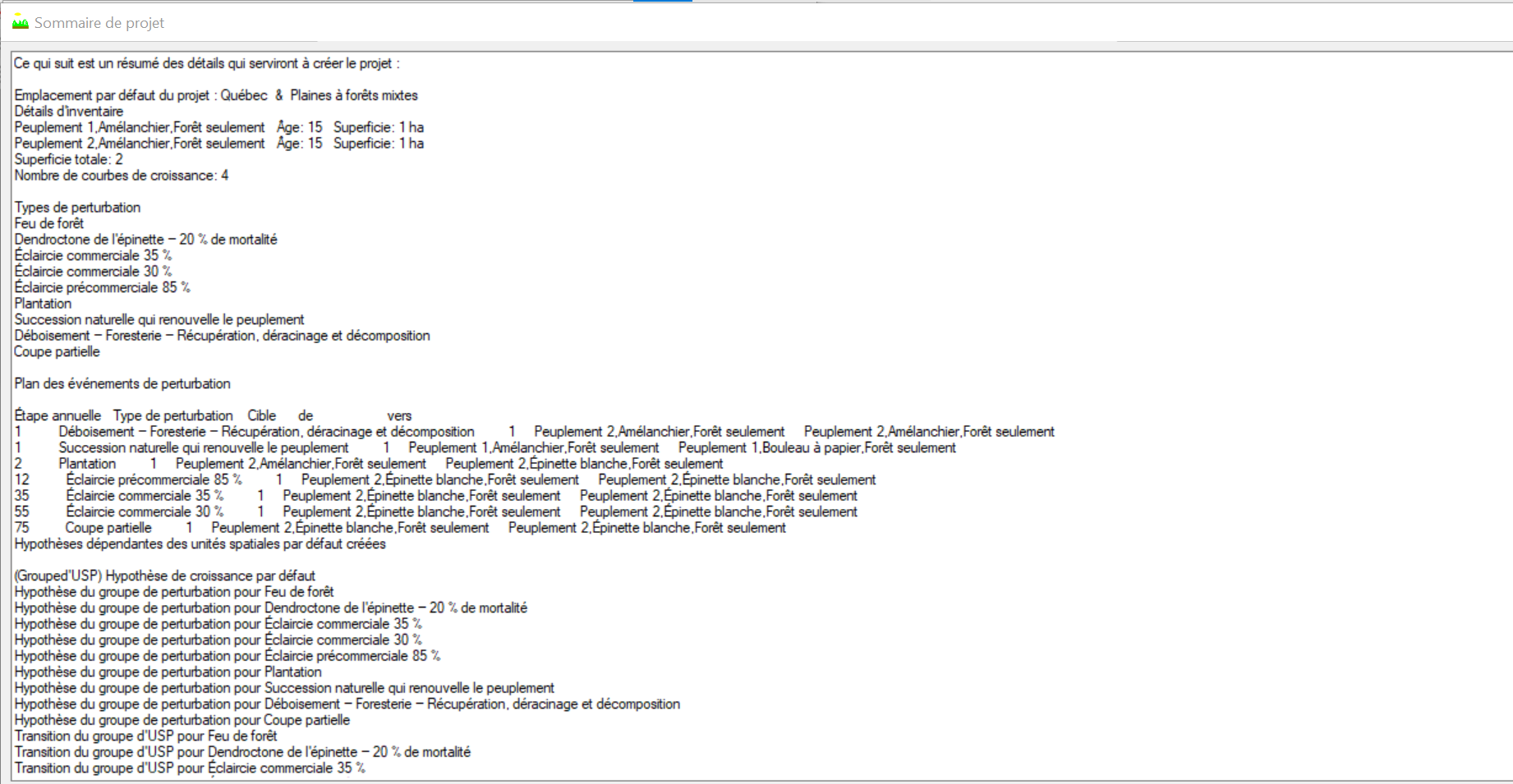 Exemple de l’image à insérer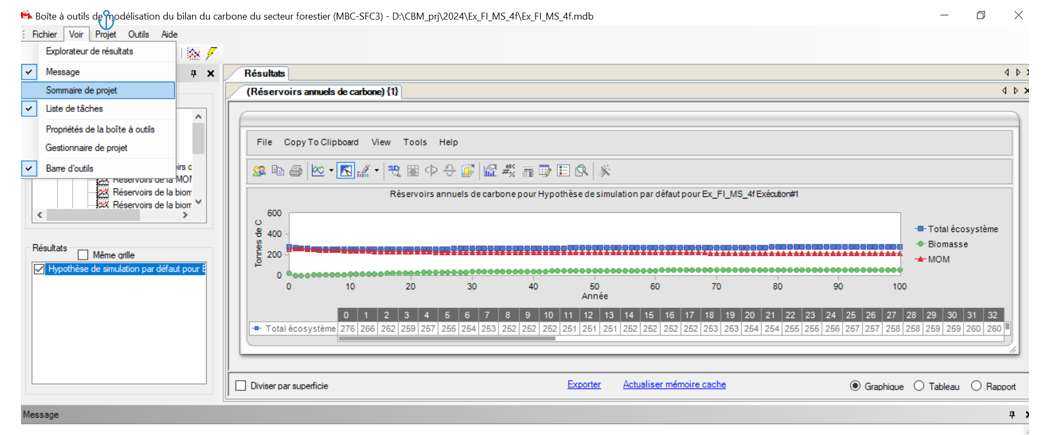 Exemple de l’image à insérerBoîte à outils de modélisation du bilan du carbone du secteur forestier (MBC-SFC3)Sommaire de projet pour : D:\CBM_prj\2024\Ex_FI_MS_4f\Ex_FI_MS_4f.mdbSommaire de projet créé le 2024-02-01 14:40:36Le sommaire de projet présente une liste de toutes les données et groupes de données contenu dans la base de données du projet.Données statiques d’inventaire Les données statiques d’inventaire sont des renseignements qui demeurent constants pour toutes les simulations d’un projet.Définitions de classe d’âge :Nombre	Taille	Description-1	0	N/A0	5	AGECLS01	5	AGECLS12	5	AGECLS23	5	AGECLS34	5	AGECLS45	5	AGECLS56	5	AGECLS67	5	AGECLS78	5	AGECLS89	5	AGECLS910	5	AGECLS1011	5	AGECLS1112	5	AGECLS1213	5	AGECLS1314	5	AGECLS1415	5	AGECLS1516	5	AGECLS1617	5	AGECLS1718	5	AGECLS1819	5	AGECLS1920	5	AGECLS2021	100	AGECLS21Classificateurs d’inventaire et valeurs de classificateurNom du classificateur		 Noms des valeurs de classificateurID du peuplement = 		{?,Peuplement 1,Peuplement 2}Essences dominantes = 		{?,Non-forestier,Amélanchier,Bouleau à papier,Épinette blanche}Couvert = 		              {?,Forêt seulement,Brunisolique}Limites administratives, limites écologiques, unités spatiales et groupes d’unités spatialesLimite administrative: Québec (mappé à la limite administrative par défaut Québec)Limite écologique: Plaines à forêts mixtes (mappé à la limite écologique par défaut Plaines à forêts mixtes)Registres d’inventaireDescription d’inventaire	                                                        Âge	SuperficiePeuplement 1,Amélanchier,Forêt seulement			 15	 1Peuplement 2,Amélanchier,Forêt seulement			 15	 1Types d’essencesRésineux (mappé au type d’essences par défaut ‘Autre résineux’)Feuillu (mappé au type d’essences par défaut ‘Autre feuillu’)Bouleau à papier (mappé au type d’essences par défaut ‘Bouleau à papier’)Épinette blanche (mappé au type d’essences par défaut ‘Épinette blanche’)Amélanchier (mappé au type d’essences par défaut ‘Amélanchier’)Courbes de croissanceNom de la courbe de croissance		Valeurs de volume marchand (m3/ha)Courbe de croissance vide  - par défaut, cette courbe de croissance est associée avec le type de peuplement nommé Tous Goupe d’USP pour ID d’USP 1Peuplement 1, Amélanchier, Forêt seulement - par défaut, cette courbe de croissance est associée avec le type de peuplement nommé Peuplement 1,Amélanchier, Forêt seulement Goupe d’USP pour ID d’USP 1	Amélanchier	0	0	5	1	10	3	15	5	20	7	25	9	30	11	35	13	40	15	45	17	50	19	55	21	60	23	65	24	70	25	75	27	80	28	85	29	90	29	95	30	100	31Peuplement 2,Amélanchier, Forêt seulement - par défaut, cette courbe de croissance est associée avec le type de peuplement nommé Peuplement 2, Amélanchier, Forêt seulement Goupe d’USP pour ID d’USP 1	Amélanchier	0	0	5	1	10	3	15	5	20	7	25	9	30	11	35	13	40	15	45	17	50	19	55	21	60	23	65	24	70	25	75	27	80	28	85	29	90	29	95	30	100	31Peuplement 1,Bouleau à papier, Forêt seulement - par défaut, cette courbe de croissance est associée avec le type de peuplement nommé Peuplement 1,Bouleau à papier, Forêt seulement Goupe d’USP pour ID d’USP 1	Bouleau à papier	0	0	5	2	10	6	15	12	20	19	25	26	30	34	35	42	40	49	45	56	50	62	55	68	60	72	65	77	70	80	75	83	80	85	85	87	90	88	95	89	100	89Peuplement 2,Épinette blanche, Forêt seulement - par défaut, cette courbe de croissance est associée avec le type de peuplement nommé Peuplement 2,Épinette blanche, Forêt seulement Goupe d’USP pour ID d’USP 1	Épinette blanche	0	0	5	0	10	1	15	4	20	11	25	23	30	41	35	63	40	90	45	120	50	151	55	182	60	212	65	239	70	264	75	285	80	302	85	315	90	324	95	330	100	332Types de perturbationFeu de forêt (mappé au type de perturbation par défaut ‘Feu de forêt’)Dendroctone de l’épinette — 20 % de mortalité (mappé au type de perturbation par défaut ‘Dendroctone de l’épinette — 20 % de mortalité’)Éclaircie commerciale 35 % (mappé au type de perturbation par défaut ‘Éclaircie commerciale 35 %’)Éclaircie commerciale 30 % (mappé au type de perturbation par défaut ‘Éclaircie commerciale 30 %’)Éclaircie précommerciale 85 % (mappé au type de perturbation par défaut ‘Éclaircie précommerciale 85 %’)Plantation (mappé au type de perturbation par défaut ‘Plantation’)Succession naturelle qui renouvelle le peuplement (mappé au type de perturbation par défaut ‘Succession naturelle qui renouvelle le peuplement’)Déboisement — Foresterie — Récupération, déracinage et décomposition (mappé au type de perturbation par défaut ‘Déboisement — Foresterie — Récupération, déracinage et décomposition’)Coupe partielle (mappé au type de perturbation par défaut ‘Coupe partielle’)Matrices de perturbationLes matrices de perturbation sont associées avec un emplacement par défaut dans un groupe d’unité spatiale (c’est-à-dire un ensemble d’unités spatiales).  Cette association peut être modifiée dans les hypothèses de la matrice de perturbation du groupe d’USP.Exemple de l’image à insérerExemple de l’image à insérer (tirée du Guide de l’utilisateur MBC-SFC) Exemple de l’image à insérerExemple de l’image à insérerBoîte à outils de modélisation du bilan du carbone du secteur forestier (MBC-SFC3)Sommaire de projet pour : D:\CBM_prj\2024\Ex_FI_MS_4f\Ex_FI_MS_4f.mdbSommaire de projet créé le 2024-02-01 14:40:36Le sommaire de projet présente une liste de toutes les données et groupes de données contenu dans la base de données du projet.Données statiques d’inventaire Les données statiques d’inventaire sont des renseignements qui demeurent constants pour toutes les simulations d’un projet.Définitions de classe d’âge :Nombre	Taille	Description-1	0	N/A0	5	AGECLS01	5	AGECLS12	5	AGECLS23	5	AGECLS34	5	AGECLS45	5	AGECLS56	5	AGECLS67	5	AGECLS78	5	AGECLS89	5	AGECLS910	5	AGECLS1011	5	AGECLS1112	5	AGECLS1213	5	AGECLS1314	5	AGECLS1415	5	AGECLS1516	5	AGECLS1617	5	AGECLS1718	5	AGECLS1819	5	AGECLS1920	5	AGECLS2021	100	AGECLS21Classificateurs d’inventaire et valeurs de classificateurNom du classificateur		Noms des valeurs de classificateurID du peuplement = 		{?,Peuplement 1,Peuplement 2}Essences dominantes = 		{?,Non-forestier,Amélanchier,Bouleau à papier,Épinette blanche}Couvert = 		{?,Forêt seulement,Brunisolique}Limites administratives, limites écologiques, unités spatiales et groupes d’unités spatialesLimite administrative: Québec (mappé à la limite administrative par défaut Québec)Limite écologique: Plaines à forêts mixtes (mappé à la limite écologique par défaut Plaines à forêts mixtes)Registres d’inventaireDescription d’inventaire	                                                        Âge	SuperficiePeuplement 1,Amélanchier,Forêt seulement			 15	 1Peuplement 2,Amélanchier,Forêt seulement			 15	 1Types d’essencesRésineux (mappé au type d’essences par défaut ‘Autre résineux’)Feuillu (mappé au type d’essences par défaut ‘Autre feuillu’)Bouleau à papier (mappé au type d’essences par défaut ‘Bouleau à papier’)Épinette blanche (mappé au type d’essences par défaut ‘Épinette blanche’)Amélanchier (mappé au type d’essences par défaut ‘AmélanchiCourbes de croissanceNom de la courbe de croissance		Valeurs de volume marchand (m3/ha)Courbe de croissance vide  - par défaut, cette courbe de croissance est associée avec le type de peuplement nommé Tous  Goupe d’USP pour ID d’USP 1Peuplement 1, Amélanchier,Forêt seulement - par défaut, cette courbe de croissance est associée avec le type de peuplement nommé Peuplement 1,Amélanchier,Forêt seulement  Goupe d’USP pour ID d’USP 1	Amélanchier	0	0	5	1	10	3	15	5	20	7	25	9	30	11	35	13	40	15	45	17	50	19	55	21	60	23	65	24	70	25	75	27	80	28	85	29	90	29	95	30	100	31Peuplement 2,Amélanchier,Forêt seulement - par défaut, cette courbe de croissance est associée avec le type de peuplement nommé Peuplement 2,Amélanchier,Forêt seulement  Goupe d’USP pour ID d’USP 1	Amélanchier	0	0	5	1	10	3	15	5	20	7	25	9	30	11	35	13	40	15	45	17	50	19	55	21	60	23	65	24	70	25	75	27	80	28	85	29	90	29	95	30	100	31Peuplement 1,Bouleau à papier,Forêt seulement - par défaut, cette courbe de croissance est associée avec le type de peuplement nommé Peuplement 1,Bouleau à papier,Forêt seulement  Goupe d’USP pour ID d’USP 1	Bouleau à papier	0	0	5	2	10	6	15	12	20	19	25	26	30	34	35	42	40	49	45	56	50	62	55	68	60	72	65	77	70	80	75	83	80	85	85	87	90	88	95	89	100	89Peuplement 2,Épinette blanche,Forêt seulement - par défaut, cette courbe de croissance est associée avec le type de peuplement nommé Peuplement 2,Épinette blanche,Forêt seulement  Goupe d’USP pour ID d’USP 1	Épinette blanche	0	0	5	0	10	1	15	4	20	11	25	23	30	41	35	63	40	90	45	120	50	151	55	182	60	212	65	239	70	264	75	285	80	302	85	315	90	324	95	330	100	332Types de perturbationFeu de forêt (mappé au type de perturbation par défaut ‘Feu de forêt’)Dendroctone de l’épinette — 20 % de mortalité (mappé au type de perturbation par défaut ‘Dendroctone de l’épinette — 20 % de mortalité’)Éclaircie commerciale 35 % (mappé au type de perturbation par défaut ‘Éclaircie commerciale 35 %’)Éclaircie commerciale 30 % (mappé au type de perturbation par défaut ‘Éclaircie commerciale 30 %’)Éclaircie précommerciale 85 % (mappé au type de perturbation par défaut ‘Éclaircie précommerciale 85 %’)Plantation (mappé au type de perturbation par défaut ‘Plantation’)Succession naturelle qui renouvelle le peuplement (mappé au type de perturbation par défaut ‘Succession naturelle qui renouvelle le peuplement’)Déboisement — Foresterie — Récupération, déracinage et décomposition (mappé au type de perturbation par défaut ‘Déboisement — Foresterie — Récupération, déracinage et décomposition’)Coupe partielle (mappé au type de perturbation par défaut ‘Coupe partielle’)Matrices de perturbationLes matrices de perturbation sont associées avec un emplacement par défaut dans un groupe d’unité spatiale (c’est-à-dire un ensemble d’unités spatiales).  Cette association peut être modifiée dans les hypothèses de la matrice de perturbation du groupe d’USP.Exemple de l’image à insérerRenseignements sur la personne responsable de la caractérisation du scénario de référence et du scénario de projet et des simulations de l’évolution annuelle de leurs stocks de carbone dans le logiciel MBC-SFC Renseignements sur la personne responsable de la caractérisation du scénario de référence et du scénario de projet et des simulations de l’évolution annuelle de leurs stocks de carbone dans le logiciel MBC-SFC Renseignements sur la personne responsable de la caractérisation du scénario de référence et du scénario de projet et des simulations de l’évolution annuelle de leurs stocks de carbone dans le logiciel MBC-SFC Nom et prénom du responsable :Nom et prénom du responsable :Nom et prénom du responsable :N° et rue : N° et rue : N° d’unité :Ville :Province : Province : Code postal :Code postal :Code postal :Numéro de téléphone :Numéro de téléphone :Numéro de téléphone :Adresse courriel :Adresse courriel :Adresse courriel :_________________________________        _________________________________       Signature                                                           Date de signature (aaaa-mm-jj) _________________________________        _________________________________       Signature                                                           Date de signature (aaaa-mm-jj) _________________________________        _________________________________       Signature                                                           Date de signature (aaaa-mm-jj) Exemple de l’image à insérer (tirée du Guide de l’utilisateur MBC-SFC3) Exemple de l’image à insérerExemple de l’image à insérerBoîte à outils de modélisation du bilan du carbone du secteur forestier (MBC-SFC3)Sommaire de projet pour : D:\CBM_prj\2024\Ex_FI_MS_4f\Ex_FI_MS_4f.mdbSommaire de projet créé le 2024-02-01 14:40:36Le sommaire de projet présente une liste de toutes les données et groupes de données contenu dans la base de données du projet.Données statiques d’inventaire Les données statiques d’inventaire sont des renseignements qui demeurent constants pour toutes les simulations d’un projet.Définitions de classe d’âge :Nombre	Taille	Description-1	0	N/A0	5	AGECLS01	5	AGECLS12	5	AGECLS23	5	AGECLS34	5	AGECLS45	5	AGECLS56	5	AGECLS67	5	AGECLS78	5	AGECLS89	5	AGECLS910	5	AGECLS1011	5	AGECLS1112	5	AGECLS1213	5	AGECLS1314	5	AGECLS1415	5	AGECLS1516	5	AGECLS1617	5	AGECLS1718	5	AGECLS1819	5	AGECLS1920	5	AGECLS2021	100	AGECLS21Classificateurs d’inventaire et valeurs de classificateurNom du classificateur		Noms des valeurs de classificateurID du peuplement = 		{?,Peuplement 1,Peuplement 2}Essences dominantes = 		{?,Non-forestier,Amélanchier,Bouleau à papier,Épinette blanche}Couvert = 		{?,Forêt seulement,Brunisolique}Limites administratives, limites écologiques, unités spatiales et groupes d’unités spatialesLimite administrative: Québec (mappé à la limite administrative par défaut Québec)Limite écologique: Plaines à forêts mixtes (mappé à la limite écologique par défaut Plaines à forêts mixtes)Registres d’inventaireDescription d’inventaire	                                                        Âge	SuperficiePeuplement 1,Amélanchier,Forêt seulement			 15	 1Peuplement 2,Amélanchier,Forêt seulement			 15	 1Types d’essencesRésineux (mappé au type d’essences par défaut ‘Autre résineux’)Feuillu (mappé au type d’essences par défaut ‘Autre feuillu’)Bouleau à papier (mappé au type d’essences par défaut ‘Bouleau à papier’)Épinette blanche (mappé au type d’essences par défaut ‘Épinette blanche’)Amélanchier (mappé au type d’essences par défaut ‘AmélanchiCourbes de croissanceNom de la courbe de croissance		Valeurs de volume marchand (m3/ha)Courbe de croissance vide  - par défaut, cette courbe de croissance est associée avec le type de peuplement nommé Tous  Goupe d’USP pour ID d’USP 1Peuplement 1, Amélanchier,Forêt seulement - par défaut, cette courbe de croissance est associée avec le type de peuplement nommé Peuplement 1,Amélanchier,Forêt seulement  Goupe d’USP pour ID d’USP 1	Amélanchier	0	0	5	1	10	3	15	5	20	7	25	9	30	11	35	13	40	15	45	17	50	19	55	21	60	23	65	24	70	25	75	27	80	28	85	29	90	29	95	30	100	31Peuplement 2,Amélanchier,Forêt seulement - par défaut, cette courbe de croissance est associée avec le type de peuplement nommé Peuplement 2,Amélanchier,Forêt seulement  Goupe d’USP pour ID d’USP 1	Amélanchier	0	0	5	1	10	3	15	5	20	7	25	9	30	11	35	13	40	15	45	17	50	19	55	21	60	23	65	24	70	25	75	27	80	28	85	29	90	29	95	30	100	31Peuplement 1,Bouleau à papier,Forêt seulement - par défaut, cette courbe de croissance est associée avec le type de peuplement nommé Peuplement 1,Bouleau à papier,Forêt seulement  Goupe d’USP pour ID d’USP 1	Bouleau à papier	0	0	5	2	10	6	15	12	20	19	25	26	30	34	35	42	40	49	45	56	50	62	55	68	60	72	65	77	70	80	75	83	80	85	85	87	90	88	95	89	100	89Peuplement 2,Épinette blanche,Forêt seulement - par défaut, cette courbe de croissance est associée avec le type de peuplement nommé Peuplement 2,Épinette blanche,Forêt seulement  Goupe d’USP pour ID d’USP 1	Épinette blanche	0	0	5	0	10	1	15	4	20	11	25	23	30	41	35	63	40	90	45	120	50	151	55	182	60	212	65	239	70	264	75	285	80	302	85	315	90	324	95	330	100	332Types de perturbationFeu de forêt (mappé au type de perturbation par défaut ‘Feu de forêt’)Dendroctone de l’épinette — 20 % de mortalité (mappé au type de perturbation par défaut ‘Dendroctone de l’épinette — 20 % de mortalité’)Éclaircie commerciale 35 % (mappé au type de perturbation par défaut ‘Éclaircie commerciale 35 %’)Éclaircie commerciale 30 % (mappé au type de perturbation par défaut ‘Éclaircie commerciale 30 %’)Éclaircie précommerciale 85 % (mappé au type de perturbation par défaut ‘Éclaircie précommerciale 85 %’)Plantation (mappé au type de perturbation par défaut ‘Plantation’)Succession naturelle qui renouvelle le peuplement (mappé au type de perturbation par défaut ‘Succession naturelle qui renouvelle le peuplement’)Déboisement — Foresterie — Récupération, déracinage et décomposition (mappé au type de perturbation par défaut ‘Déboisement — Foresterie — Récupération, déracinage et décomposition’)Coupe partielle (mappé au type de perturbation par défaut ‘Coupe partielle’)Matrices de perturbationLes matrices de perturbation sont associées avec un emplacement par défaut dans un groupe d’unité spatiale (c’est-à-dire un ensemble d’unités spatiales).  Cette association peut être modifiée dans les hypothèses de la matrice de perturbation du groupe d’USP.Exemple de l’image à insérerExemple de l’image à insérer (tirée du Guide de l’utilisateur MBC-SFC) Exemple de l’image à insérerExemple de l’image à insérerBoîte à outils de modélisation du bilan du carbone du secteur forestier (MBC-SFC3)Sommaire de projet pour : D:\CBM_prj\2024\Ex_FI_MS_4f\Ex_FI_MS_4f.mdbSommaire de projet créé le 2024-02-01 14:40:36Le sommaire de projet présente une liste de toutes les données et groupes de données contenu dans la base de données du projet.Données statiques d’inventaire Les données statiques d’inventaire sont des renseignements qui demeurent constants pour toutes les simulations d’un projet.Définitions de classe d’âge :Nombre	Taille	Description-1	0	N/A0	5	AGECLS01	5	AGECLS12	5	AGECLS23	5	AGECLS34	5	AGECLS45	5	AGECLS56	5	AGECLS67	5	AGECLS78	5	AGECLS89	5	AGECLS910	5	AGECLS1011	5	AGECLS1112	5	AGECLS1213	5	AGECLS1314	5	AGECLS1415	5	AGECLS1516	5	AGECLS1617	5	AGECLS1718	5	AGECLS1819	5	AGECLS1920	5	AGECLS2021	100	AGECLS21Classificateurs d’inventaire et valeurs de classificateurNom du classificateur		Noms des valeurs de classificateurID du peuplement = 		{?,Peuplement 1,Peuplement 2}Essences dominantes = 		{?,Non-forestier,Amélanchier,Bouleau à papier,Épinette blanche}Couvert = 		{?,Forêt seulement,Brunisolique}Limites administratives, limites écologiques, unités spatiales et groupes d’unités spatialesLimite administrative: Québec (mappé à la limite administrative par défaut Québec)Limite écologique: Plaines à forêts mixtes (mappé à la limite écologique par défaut Plaines à forêts mixtes)Registres d’inventaireDescription d’inventaire	                                                        Âge	SuperficiePeuplement 1,Amélanchier,Forêt seulement			 15	 1Peuplement 2,Amélanchier,Forêt seulement			 15	 1Types d’essencesRésineux (mappé au type d’essences par défaut ‘Autre résineux’)Feuillu (mappé au type d’essences par défaut ‘Autre feuillu’)Bouleau à papier (mappé au type d’essences par défaut ‘Bouleau à papier’)Épinette blanche (mappé au type d’essences par défaut ‘Épinette blanche’)Amélanchier (mappé au type d’essences par défaut ‘AmélanchiCourbes de croissanceNom de la courbe de croissance		Valeurs de volume marchand (m3/ha)Courbe de croissance vide  - par défaut, cette courbe de croissance est associée avec le type de peuplement nommé Tous  Goupe d’USP pour ID d’USP 1Peuplement 1, Amélanchier,Forêt seulement - par défaut, cette courbe de croissance est associée avec le type de peuplement nommé Peuplement 1,Amélanchier,Forêt seulement  Goupe d’USP pour ID d’USP 1	Amélanchier	0	0	5	1	10	3	15	5	20	7	25	9	30	11	35	13	40	15	45	17	50	19	55	21	60	23	65	24	70	25	75	27	80	28	85	29	90	29	95	30	100	31Peuplement 2,Amélanchier,Forêt seulement - par défaut, cette courbe de croissance est associée avec le type de peuplement nommé Peuplement 2,Amélanchier,Forêt seulement  Goupe d’USP pour ID d’USP 1	Amélanchier	0	0	5	1	10	3	15	5	20	7	25	9	30	11	35	13	40	15	45	17	50	19	55	21	60	23	65	24	70	25	75	27	80	28	85	29	90	29	95	30	100	31Peuplement 1,Bouleau à papier,Forêt seulement - par défaut, cette courbe de croissance est associée avec le type de peuplement nommé Peuplement 1,Bouleau à papier,Forêt seulement  Goupe d’USP pour ID d’USP 1	Bouleau à papier	0	0	5	2	10	6	15	12	20	19	25	26	30	34	35	42	40	49	45	56	50	62	55	68	60	72	65	77	70	80	75	83	80	85	85	87	90	88	95	89	100	89Peuplement 2,Épinette blanche,Forêt seulement - par défaut, cette courbe de croissance est associée avec le type de peuplement nommé Peuplement 2,Épinette blanche,Forêt seulement  Goupe d’USP pour ID d’USP 1	Épinette blanche	0	0	5	0	10	1	15	4	20	11	25	23	30	41	35	63	40	90	45	120	50	151	55	182	60	212	65	239	70	264	75	285	80	302	85	315	90	324	95	330	100	332Types de perturbationFeu de forêt (mappé au type de perturbation par défaut ‘Feu de forêt’)Dendroctone de l’épinette — 20 % de mortalité (mappé au type de perturbation par défaut ‘Dendroctone de l’épinette — 20 % de mortalité’)Éclaircie commerciale 35 % (mappé au type de perturbation par défaut ‘Éclaircie commerciale 35 %’)Éclaircie commerciale 30 % (mappé au type de perturbation par défaut ‘Éclaircie commerciale 30 %’)Éclaircie précommerciale 85 % (mappé au type de perturbation par défaut ‘Éclaircie précommerciale 85 %’)Plantation (mappé au type de perturbation par défaut ‘Plantation’)Succession naturelle qui renouvelle le peuplement (mappé au type de perturbation par défaut ‘Succession naturelle qui renouvelle le peuplement’)Déboisement — Foresterie — Récupération, déracinage et décomposition (mappé au type de perturbation par défaut ‘Déboisement — Foresterie — Récupération, déracinage et décomposition’)Coupe partielle (mappé au type de perturbation par défaut ‘Coupe partielle’)Matrices de perturbationLes matrices de perturbation sont associées avec un emplacement par défaut dans un groupe d’unité spatiale (c’est-à-dire un ensemble d’unités spatiales).  Cette association peut être modifiée dans les hypothèses de la matrice de perturbation du groupe d’USP.Exemple de l’image à insérerRenseignements sur la personne responsable de la mise à jour du scénario de référence et du scénario de projet et des simulations de l’évolution annuelle de leurs stocks de carbone dans le logiciel MBC-SFC Renseignements sur la personne responsable de la mise à jour du scénario de référence et du scénario de projet et des simulations de l’évolution annuelle de leurs stocks de carbone dans le logiciel MBC-SFC Renseignements sur la personne responsable de la mise à jour du scénario de référence et du scénario de projet et des simulations de l’évolution annuelle de leurs stocks de carbone dans le logiciel MBC-SFC Renseignements sur la personne responsable de la mise à jour du scénario de référence et du scénario de projet et des simulations de l’évolution annuelle de leurs stocks de carbone dans le logiciel MBC-SFC Renseignements sur la personne responsable de la mise à jour du scénario de référence et du scénario de projet et des simulations de l’évolution annuelle de leurs stocks de carbone dans le logiciel MBC-SFC Nom et prénom du responsable :Nom et prénom du responsable :Nom et prénom du responsable :Nom et prénom du responsable :Nom et prénom du responsable :N° et rue : N° et rue : N° et rue : N° d’unité :N° d’unité :Ville :Province : Province : Province : Province : Code postal :Code postal :Code postal :Code postal :Code postal :Numéro de téléphone :Numéro de téléphone :Numéro de téléphone :Numéro de téléphone :Numéro de téléphone :Adresse courriel :Adresse courriel :Adresse courriel :Adresse courriel :Adresse courriel :Période de déclaration pour laquelle une mise à jour a été effectuéePériode de déclaration pour laquelle une mise à jour a été effectuéePériode de déclaration pour laquelle une mise à jour a été effectuéePériode de déclaration pour laquelle une mise à jour a été effectuéePériode de déclaration pour laquelle une mise à jour a été effectuéeDate de début (aaaa-mm-jj) :Date de début (aaaa-mm-jj) :Date de fin (aaaa-mm-jj) :Date de fin (aaaa-mm-jj) :_________________________________        _________________________________       Signature                                                           Date de signature (aaaa-mm-jj)_________________________________        _________________________________       Signature                                                           Date de signature (aaaa-mm-jj)_________________________________        _________________________________       Signature                                                           Date de signature (aaaa-mm-jj)_________________________________        _________________________________       Signature                                                           Date de signature (aaaa-mm-jj)_________________________________        _________________________________       Signature                                                           Date de signature (aaaa-mm-jj)